What to do today1. Story timeRead the abridged version of My Uncle is a Hunkle.Use the Suggested Reading Strategies to help you read any new and difficult words you encounter.2. Answering questions about a storyRead each of Minal Cricket’s Questions.Think about an answer to each question.Tell someone in your family what you think.You’ve ‘Bean’ Challenged! Write your responses down in the spaces provided.3. Reading and writing postcardsRead the Postcard from Clarice’s Grannie, written to Clarice’s Mum.Think about what things Mum might say back to Clarice’s Grannie.On a blank Postcard write out Mum’s message.Mention at least two of the disasters that happened.Punctuate your sentences carefully.Draw the picture side of your postcard.Now try this Fun-Time ExtraWrite a real postcard to your grannie or other relative telling them what you have been doing recently.Reading StrategiesWhen you come across a word you don’t know, use these strategies to help you read it!Minal Cricket’s Questions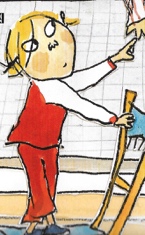 Using the numbers 1, 2, 3 etc., put these events from the story in the correct order:_____ Robert Granger says Albert is actually his guinea pig Belinda. _____ Everyone has to go to hospital with Minal Cricket. _____ Mum leaves to visit Uncle Ernie._____ The fire brigade turns up at Clarice Bean’s house. ‘Mum says we get on like a house on fire’. This means...          (tick the correct answer)Uncle Ted’s house is burning. ____________Uncle Ted and Clarice get on really well. ___Clarice wants to be a fire officer. _________What did Uncle Ernie slip on when he had his accident?What is the third important instruction Mum gives Uncle Ted?______________________________________________________________________What does doo-lally mean?_____________________________________________________________________Who do you think was more upset, Clarice because Minal Cricket had got Albert out of his hutch or Uncle Ted because Clarice and Minal were squabbling?I say _________________________________Explain your answer using the word because to give your reasons______________________________________________________________________________________________________________________________________________Why does Clarice say she thinks Minal should have stitches at the hospital?______________________________________________________________________________________________________________________________________________What does Clarice think of Robert Granger?  ______________________________________________________________________________________________________________________________________________How do you think Minal Cricket felt on getting squidged out of the railings by his Mum?______________________________________________________________________Who do you think would have been would have been more tired at the end of the day – Mum, Ted or Clarice Bean? Explain why you think that. _________________________________ because _____________________________________________________________________________________ANSWERS TO MINAL CRICKET’S QUESTIONS

Using the numbers 1, 2, 3 etc., put these events from the story in the correct order:3.  Robert Granger says Albert is actually his guinea pig Belinda 2.  Everyone has to go to hospital with Minal Cricket 1. Mum leaves to visit Uncle Ernie4.  The fire brigade turns up at Clarice Bean’s house ‘Mum says we get on like a house on fire’. This means...          (tick the correct answer)Uncle Ted’s house is burning. ____________Uncle Ted and Clarice get on really well. YESClarice wants to be a fire officer. _________What did Uncle Ernie slip on when he had his accident?He slipped on a doughnut. What is the third important instruction Mum gives Uncle Ted?Don’t drive Mrs Stampney at no. 9 doolally. What does doo-lally mean?Really irritated, a bit mad….Who do you think was more upset, Clarice because Minal Cricket had got Albert out of his hutch or Uncle Ted because Clarice and Minal were squabbling?Either is acceptable as long as the reasons given are good and persuasive.Explain your answer using the word because to give your reasonsE.g. Clarice was more upset because she feels that she was trusted to look after the guinea-pig and It was a very responsible job.E.g. Uncle Ted because he has promised his sister that he will keep all the children safe and happy  Why does Clarice say she thinks Minal should have stitches at the hospital?She is very annoyed with her little brother and wants him to suffer (a bit).  Also it will be exciting.  What does Clarice think of Robert Granger?  She thinks he is a scaredy cat, easily scared and very nervous How do you think Minal Cricket felt on getting squidged out of the railings by his Mum?Any answer which is well reasoned will be acceptable. Who do you think would have been would have been more tired at the end of the day – Mum, Ted or Clarice Bean? Explain why you think that. They must give cogent reasons. Sound out the wordFirst strategy to use!Sound out the wordFirst strategy to use!Break words into syllablese.g. go-ingLook for smaller words within wordsbe-foreSkip the word and read the rest of the sentence to work out what it saysDid the sentence you read make sense?Use the picturesRemember the textRemember Key Wordsis     the     to     and     with     I      amRemember Key Wordsis     the     to     and     with     I      amDear Jo,How awful about your poor brother Ernie! He must have really hurt himself, slipping on a doughnut like that. Silly boy! He was always getting himself into scrapes when he was little, too. Ted says that he is going to come and look after the children while you visit Ernie. That will be fun for everyone and I am sure absolutely nothing will go wrong when Ted is babysitting.Do write back when you are home and let me know how things went.Much love,                                     Mum xxx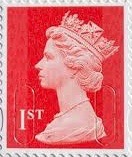         Mrs Joanna Cotton,        35 Marlborough Gardens,        Littlefield,         LF1 5JG________________________________________________________________________________________________________________________________________________________________________________________________________________________________________________________________________________________________________________________________________________________________________ 